Insert your content (text, images) here.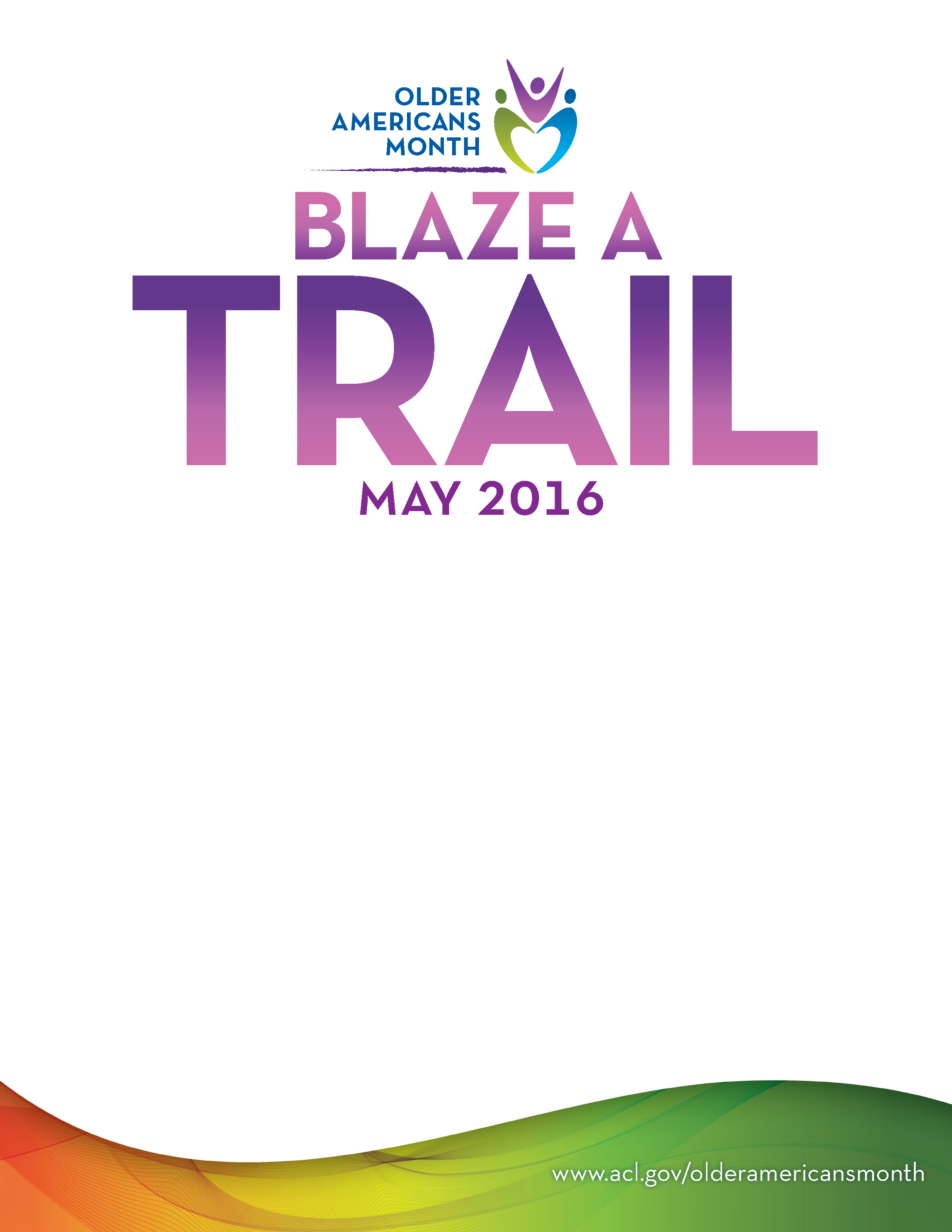 